         РЕСПУБЛИКА  ИНГУШЕТИЯ                                  ГIАЛГ1АЙ РЕСПУБЛИКА  ГОСУДАРСТВЕННОЕ УПРАВЛЕНИЕ АВТОМОБИЛЬНЫХ ДОРОГ РЕСПУБЛИКИ ИНГУШЕТИЯ(ГУ «ИНГУШАВТОДОР») ПРИКАЗ ______________ 							№____ г. МагасОб утверждении Перечня должностей государственной гражданской службы,  при замещении которых государственным гражданским  служащим  ГУ «Ингушавтодор» запрещается открывать и иметь счета (вклады), хранить наличные денежные средства и ценности в иностранных банках, расположенных за пределами территории РФ, владеть и (или) пользоваться иностранными финансовыми инструментамиВ соответствии с подпунктом «и» пункта 1 статьи 2 Федерального закона от 07.05.2013 г №79-ФЗ, пунктом  2  Указа Президента Российской Федерации от 8 марта 2015 года N 120 и во исполнение Указа Главы Республики Ингушетия  п р и к а з ы в а ю:    	Утвердить прилагаемый перечень должностей государственной гражданской службы,  при замещении которых государственным гражданским  служащим  ГУ «Ингушавтодор» запрещается открывать и иметь счета (вклады), хранить наличные денежные средства и ценности в иностранных банках, расположенных за пределами территории РФ, владеть и (или) пользоваться иностранными финансовыми инструментамиНачальник                                                       М.М. КориговПеречень должностей государственной гражданской службы,  при замещении которых государственным гражданским  служащим  ГУ «Ингушавтодор» запрещается открывать и иметь счета (вклады), хранить наличные денежные средства и ценности в иностранных банках, расположенных за пределами территории РФ, владеть и (или) пользоваться иностранными финансовыми инструментами(утв. Приказом ГУ «Ингушавтодор» от ______.09.2015 г. №____ )Начальник управления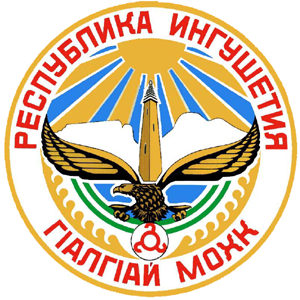 